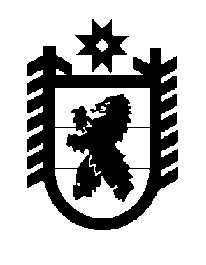 Российская Федерация Республика Карелия    ПРАВИТЕЛЬСТВО РЕСПУБЛИКИ КАРЕЛИЯРАСПОРЯЖЕНИЕот 14 марта 2019 года № 206р-Пг. Петрозаводск Внести в состав рабочей группы, образованной распоряжением Правительства Республики Карелия от 9 августа 2011 года № 438р-П (Собрание законодательства Республики Карелия, 2011, № 8, ст. 1280; 2013, № 12, ст. 2328; 2014, № 12, ст. 2350; 2015, № 7, ст. 1437; 2016, № 4, ст. 893;                  № 11, ст. 2426; 2017, № 3, ст. 461; № 5, ст. 919; № 9, ст. 1813; № 11, ст. 2204; 2018, № 2, ст. 375; № 5, ст. 1062),  с изменениями, внесенными распоряжением Правительства Республики Карелия от 5 октября 2018 года № 627р-П, следующие изменения:1) включить в состав рабочей группы следующих лиц:Дворянская А.В.  – специалист 1-й категории Министерства строительства, жилищно-коммунального хозяйства и энергетики Республики Карелия, секретарь рабочей группы;Сергеев В.В. – заместитель Министра строительства, жилищно-коммунального хозяйства и энергетики Республики Карелия, руководитель рабочей группы;  2) исключить из состава рабочей группы Ермолаева О.А., Смелову Е.Н.Исполняющий обязанности           Главы Республики Карелия                                                        А.Е. Чепик